Publicado en Madrid el 07/04/2020 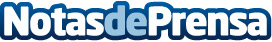 El CGCFE se une a la campaña en favor del personal de enfermería, en el Día Mundial de la Salud 2020En plena crisis sanitaria por el Covid-19 se hace más necesario que nunca reivindicar la cobertura sanitaria universal y la importancia de las profesiones sanitarias, como la enfermería, en el Año Internacional del Personal de Enfermería y ParteríaDatos de contacto:Noelia Perlacia915191005Nota de prensa publicada en: https://www.notasdeprensa.es/el-cgcfe-se-une-a-la-campana-en-favor-del Categorias: Nacional Medicina Industria Farmacéutica Sociedad Solidaridad y cooperación Medicina alternativa Ocio para niños http://www.notasdeprensa.es